Резюме: Фриланс переводчик с 10-летним опытом работы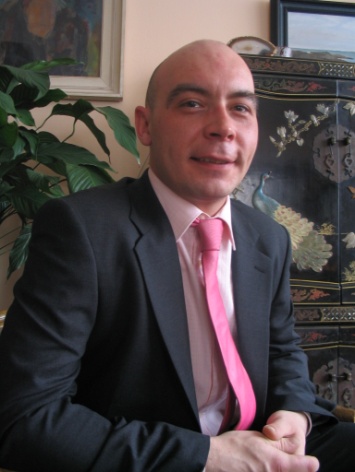 КАРЬЕРА :Последний триместр 2012 : Различные работы по переводу, проверке и локализации с русского на французский в области информатики для поставщика антивирусов с мировым именем. В этом мне помогают профессиональные переводчики для которых русский либо французский язык является родным.06/2010 – 2012: Создание общества с ограниченой ответственностью Words U Like, продолжающее мою деятельность : управление командой из 4 переводчиков в ERP проекте для компании SNCB. Контракт о предоставлении услуг компании Ypto (управление всеми IT проектами  SNCB) и перевод разнообразных документов для бюро переводов/коммуникационных агенств (информационные бюллетени, культурные публикации, трудоустройство и учебные материалы, кулинарный конкурс, экспрессионистская живопись, инструкция по использованнию програмного обеспечения...)01/2009 - 06/2010 :	Начало основной предпринимательской деятельности. Увольнение с занимаемой должности по собственному желанию и заключение контракта предоставления услуг по переводу с SyntigoУправление командой из 6 переводчиков  в рамках ERP проекта в SNCB (NL-FR, FR-NL, EN-FR, EN-NL, DE-FR…).Продолжение сотрудничества с различными бюро переводов и коммуникационными агенствами (Akira Translations, Word Styling, Huis deBuren…Контракты, учебные материалы, международные договоры, культурные программы…)06/2006 – 01/2009 : Переводчик-корректор (FR-NL-EN-RU-DE-PT-ES) в NCI Translation Center, вначале in-house (очень разнообразные документы) до октября 2007, позже отдельно в проекте Mind³, применение ERP в Holding SNCB, в сотрудничестве с Deloitte & Touche.Фриланс переводы (Telelingua, Brussels translations, Akira Translation, ENTP, U&I Learning, итд.)01/2002 – 06/2006 :Учитель нидерландского языка в системе младшего образования Communauté française БельгииПереводы NL-FR, RU-FR, EN-FR в различных областях и для разных бюро переводов (в том числе Lexitech).Оператор колл-центра (Kelly interim)ОБРАЗОВАНИЕ :1996-2001 : Диплом переводчика ISTI  (Брюссель  - Institut Supérieur de Traducteurs et Interprètes, нидерландско – русское отделение) Каждый год с отличием. Дипломная работа с большим отличием : перевод RU>FR части книги (60 страниц) Роя Медведева посвященной близким помощникам Сталина, с прилагающимся 30 страничным анализом на русском языке. Два стажа по одному месяцу в России во время моей учебы. Диплом об окончании средней школы Communauté française,  заверен Jury Central.ЯЗЫКИ :Французский  – родной язык. Безупречный устный и письменный.Нидерландский – Очень хорошее знание. Устный и письменный Английский – Очень хорошее знание. Устный и письменный Русский – Очень хорошее знание. Устный и письменный Я также хорошо владею азами немецкого, испанского и португальского Хобби и интересы : Воспитание моих детей, спорт, чтение, письмо, изучение языков, путешествия, международная политика.